                                                          T.C.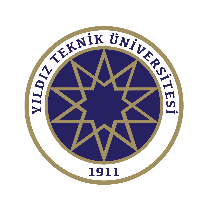 YILDIZ TEKNİK ÜNİVERSİTESİ ÖĞRENCİ DEKANLIĞI PSİKOLOJİK DANIŞMA BİRİMİPSİKİYATRİK VAKA BİLDİRİMİAdı Soyadı		: Fakültesi		: Bölümü		              : Öğrenci Numarası	: TC Kimlik Numarası:Cinsiyeti		: Yaşı			: Telefon Numarası	: Yönlendirme Şekli	: Olay			: Görüşme Tarihi	: Görüşme Saat	: Görüşme Yeri	: Görüşme Şekli	: Görüşen Kişi	: Görüşme Notu	:Uzman Görüşü:                                                                                                                                Uzman Adı / Soyadı TarihİmzaPSİKOLOJİK DEĞERLENDİRME FORMUPSİKOLOJİK DEĞERLENDİRME FORMUGENEL GÖRÜNÜMDAVRANIŞLARIYaşına göre nasıl gösteriyor: Giyimi: Postürü: Yüz İfadesi/jestleri: Göz Teması: Yürüyüş Şekli: Genel aktiviteleri nasıl? Var olan hastalığa ve tedaviye bağlı özel aktivite örnekleri varmı?KONUŞMA/İLİŞKİ KURMAKONUŞMA/İLİŞKİ KURMAMOOD (DUYGUDURUM)MOOD (DUYGUDURUM)BİLİNÇBİLİNÇALGILAMA / DİKKATALGILAMA / DİKKATYÖNELİM (ORYANTASYON)YÖNELİM (ORYANTASYON)BELLEKBELLEKDÜŞÜNMEDÜŞÜNME